РОССИЙСКАЯ  ФЕДЕРАЦИЯСОВЕТ ДЕПУТАТОВ СЕЛЬСКОГО ПОСЕЛЕНИЯНОВОЧЕРКУТИНСКИЙ СЕЛЬСОВЕТДобринского муниципального района  Липецкой области15-я  сессия  V созываР Е Ш Е Н И Е13.07.2016 г.                               с.Новочеркутино                           № 50- рсО внесении изменений в Положение  «О бюджетном процессе сельского поселения Новочеркутинский сельсовет»Рассмотрев Протест Прокуратуры Добринского района № 82-2016 от 17.06.2016г., руководствуясь  Бюджетным кодексом Российской Федерацииот 31 июля 1998 г. N 145-ФЗ, Федеральным законом № 131-ФЗ от 06.10.2003г. « Об общих принципах организации местного управления в Российской Федерации», Федеральным законом № 158-ФЗ «О приостановлении действия отдельных положений Бюджетного кодекса Российской Федерации и внесении изменений в отдельные законодательные акты Российской Федерации», Уставом  сельского поселения Новочеркутинский сельсовет, учитывая решение постоянной комиссии по экономике, бюджету, муниципальной собственности и социальным вопросам, Совет депутатов сельского поселения Новочеркутинский сельсоветРЕШИЛ:1. Внести изменения в Положение  «О бюджетном процессе сельского поселения Новочеркутинский сельсовет» (принятое решением № 156-рс от 26.11.2013г., в редакции решений № 178-рс от 05.06.2014г., № 190-рс от 10.11.2014., № 196-рс от 23.12.2014 г., № 10-рс от 20.11.2015г.,) прилагается.2. Направить указанный нормативно-правовой акт главе сельского поселения для подписания и официального обнародования.3. Настоящее решение вступает в силу со дня его официального обнародования.Председатель Совета депутатовсельского поселенияНовочеркутинский сельсовет                                                    И.С.ПытинПринятырешением Совета депутатовсельского поселенияНовочеркутинский сельсовет № 50 - рс от 13.07.2016г.Изменения в Положение  «О бюджетном процессе сельского поселения Новочеркутинский сельсовет»(принятое решением № 156-рс от 26.11.2013г., в редакции решений № 178-рс от 05.06.2014г., № 190-рс от 10.11.2014., № 196-рс от 23.12.2014 г., № 10-рс от 20.11.2015г.,)   Внести в Положение  «О бюджетном процессе сельского поселения Новочеркутинский сельсовет» следующие изменения:       Статья 1        Приостановить действие пунктов 2 статьи 15 и 3 статьи 39 «Положения о бюджетном процессе сельского поселения Новочеркутинский сельсовет».      Статья 2.Настоящие изменения вступают в силу с момента их официального опубликования.Глава сельского поселения Новочеркутинский сельсовет                                           И.С.Пытин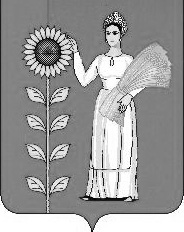 